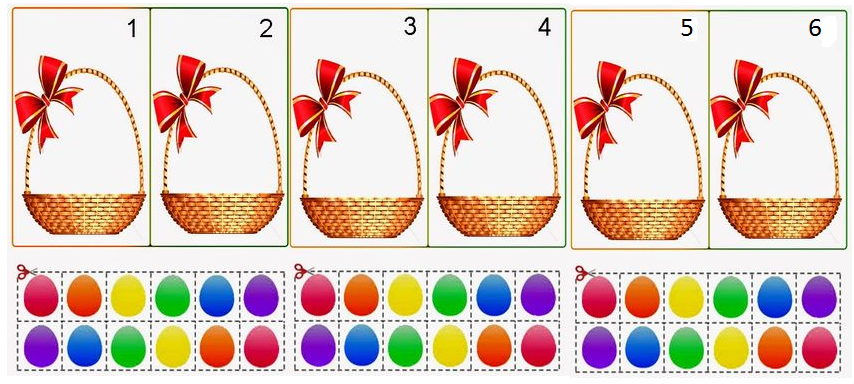 Włóż do koszyczka tyle jajek ile wskazuje liczba 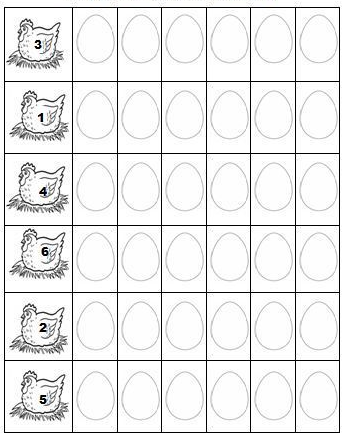 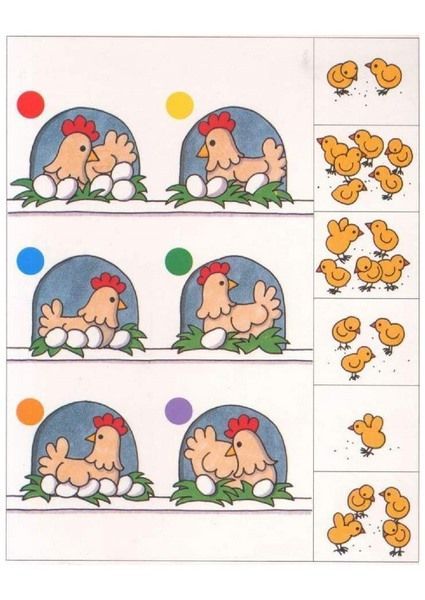 Pokoloruj tyle jajek , ile wskazuje liczba.                        Pokoloruj pole z kurczątkami takim kolorem w  jakim                                                                                                         jest kółko przy kurze.